ЗАЯВКА НА ОБУЧЕНИЕ(для физических лиц - курсы дополнительного образования детей)________________________________________________________________________________(указать название курса, срок обучения и предметы)________________________________________________________________________________Ф.И.О. обучающегося _________________________________________________________________________________________________________________________________________Ф.И.О. законного представителя _________________________________________________________________________________________________________________________________________Место учебы обучающегося (класс, заведение,) _______________________________________________ _______________________________________________________________________________Год рождения обучающегося ____________________________________________________Заявка передается куратору от РОЦ в вашем учебном заведении, либо офис-менеджеру РОЦ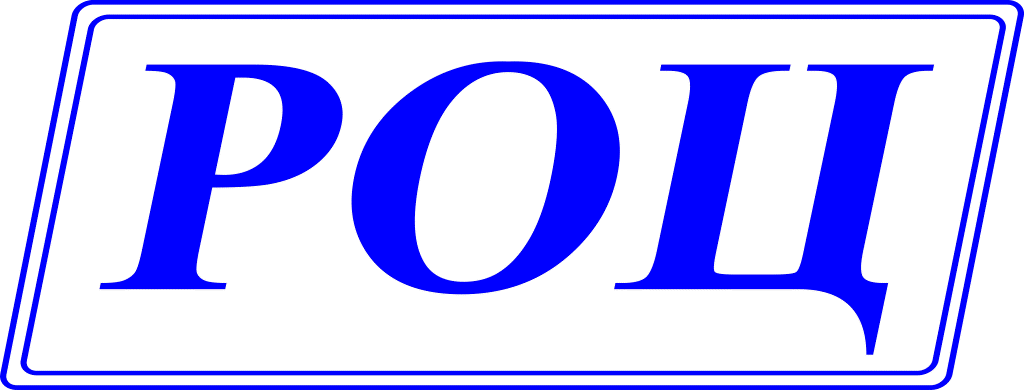 РЕГИОНАЛЬНЫЙ ОБРАЗОВАТЕЛЬНЫЙ ЦЕНТР                                 АВТОНОМНАЯ НЕКОММЕРЧЕСКАЯ ОРГАНИЗАЦИЯ             ДОПОЛНИТЕЛЬНОГО ПРОФЕССИОНАЛЬНОГО ОБРАЗОВАНИЯ